Інформація про випускників Великоновосілкіського ЗЗСО І-ІІІ ступенів № 2 – учасників російсько-української війніШИШКОВ МИРОСЛАВ АРТЕМОВИЧ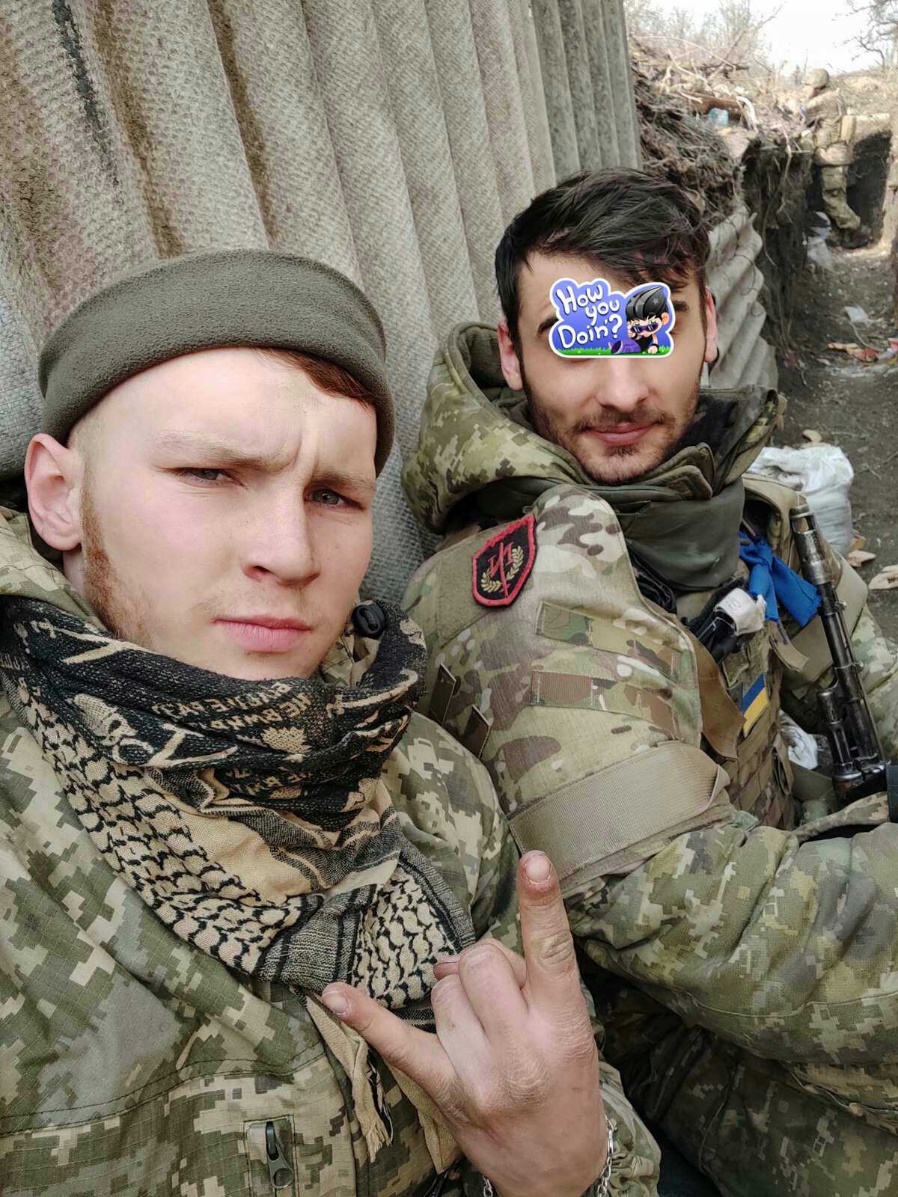 Випусник 2020 року, Великоновосілківський заклад загальної середньої освіти І-ІІІ ступенів № 216.10.2002 р.н.Державна прикордонна служба Украї́ни. Прикордонник.ДЯКУЄМО ЗА ЗАХИСТ!!!ПАВЛЕНКО МИКОЛА МИКОЛАЙОВИЧ 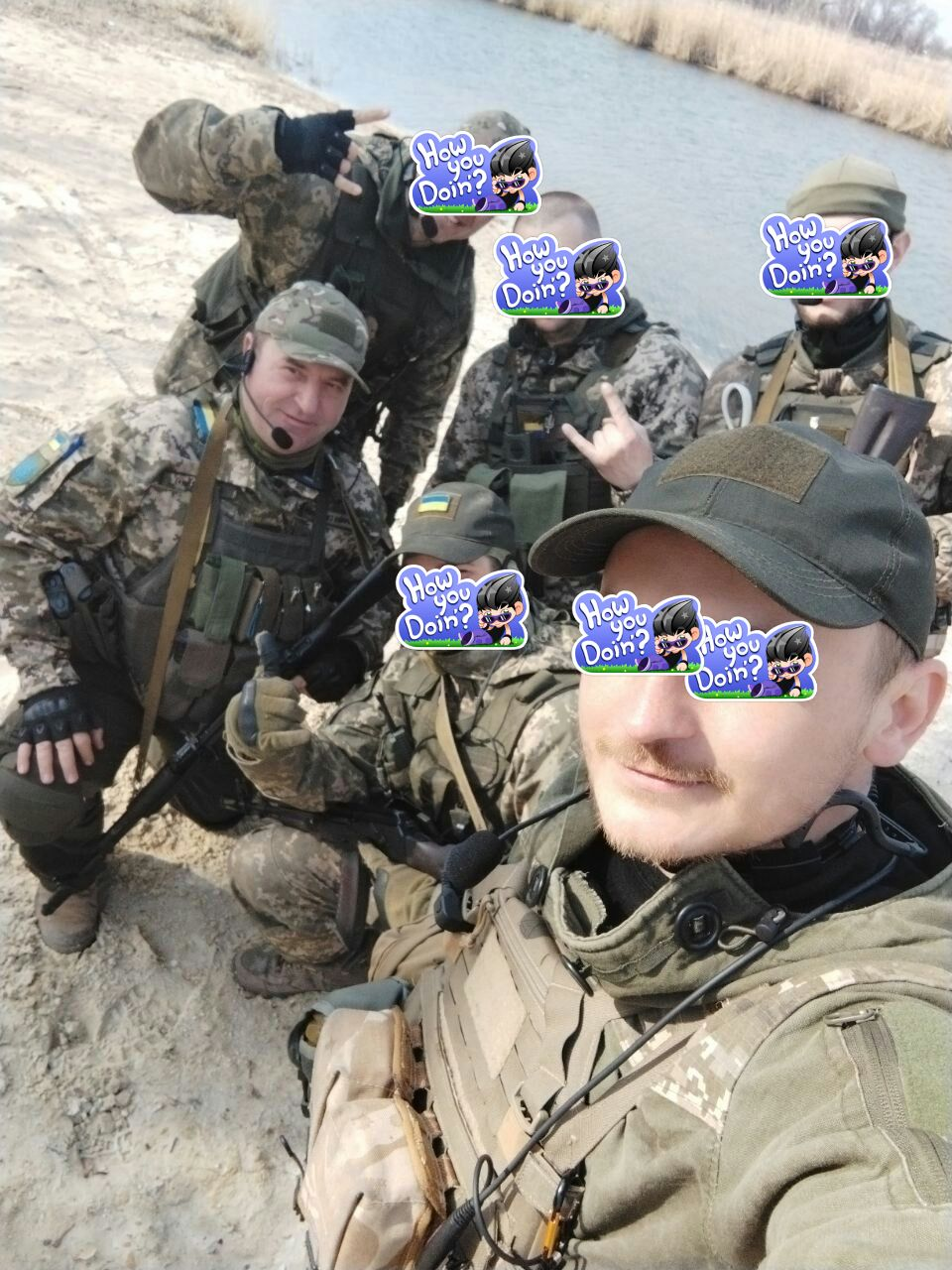 Випускник 1996 року,  Великоновосілківський заклад загальної середньої освіти І-ІІІ ступенів № 2 09.01.1980 р.н.Воєнна розвідка, розвідник. ДЯКУЄМО ЗА ЗАХИСТ!!!
ТІЩЕНКО МАКСИМ СЕРГІЙОВИЧ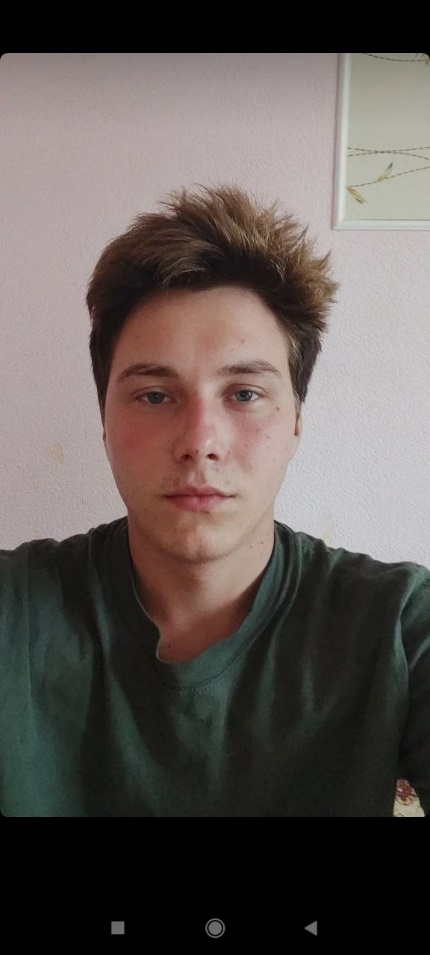 Випускник 2020 року,  Великоновосілківський заклад загальної середньої освіти І-ІІІ ступенів № 2 28.03.2003 р.н.Гранатометник. Солдат. ВЧ А7271 Рота вогневої підтримкиДЯКУЄМО ЗА ЗАХИСТ!!!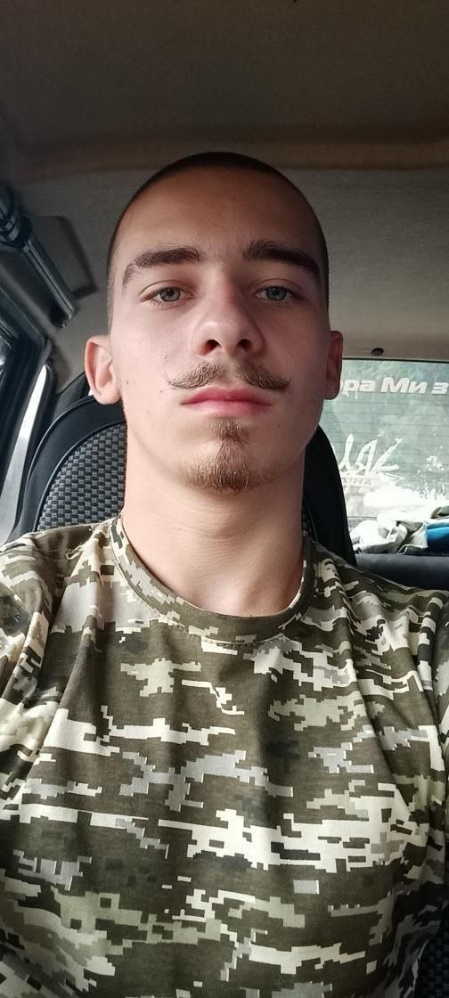 БАХТАР ОЛЕКСАНДР АНДРІЙОВИЧВипускник 2020 року,  Великоновосілківський заклад загальної середньої освіти І-ІІІ ступенів № 2 15.11.2002 р.н.Діловод. Солдат. ВЧ А7271 Стрілецький полкДЯКУЄМО ЗА ЗАХИСТ!!!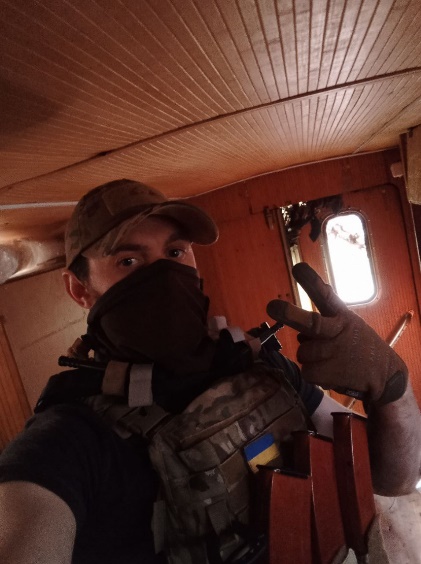 НІКОЛАЄВ РУСТАМ СЕРГІЙОВИЧВипускник 2001 року,  Великоновосілківський заклад загальної середньої освіти І-ІІІ ступенів № 221.04.1984 р.н.Воєнна розвідка - розвідник.ДЯКУЄМО ЗА ЗАХИСТ!!!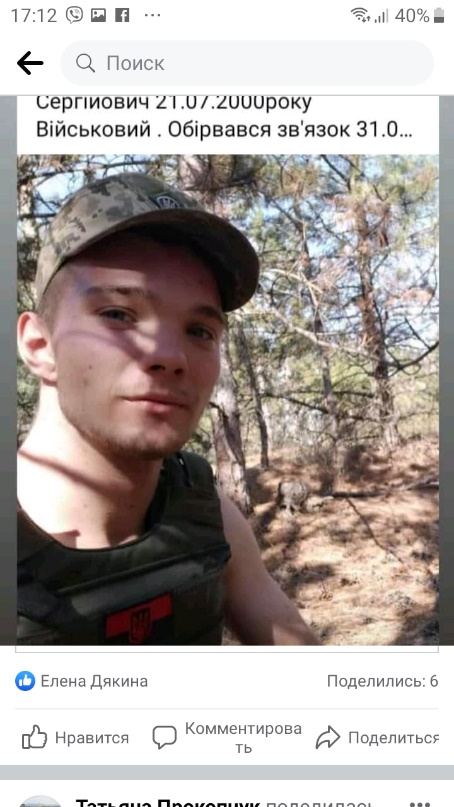 БАКЛАНОВ МИКИТА СЕРГІЙОВИЧ Випускник 2016 року (9 класів),  Великоновосілківський заклад загальної середньої освіти І-ІІІ ступенів № 221.07.2000 р.н.ДЯКУЄМО ЗА ЗАХИСТ!!!ДМИТРЕНКО МИХАЙЛО Випускник 2018 року (9 класів),  Великоновосілківський заклад загальної середньої освіти І-ІІІ ступенів № 22003 р.н. ДЯКУЄМО ЗА ЗАХИСТ!!!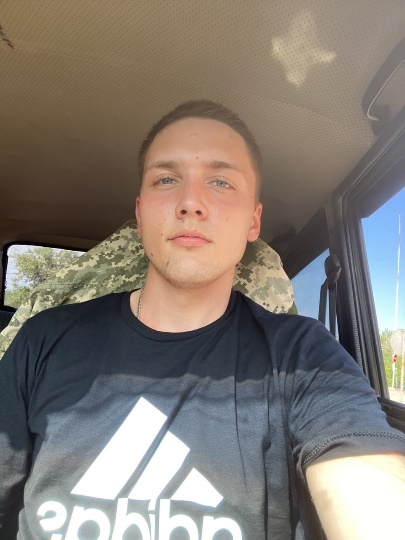 ТЮРІН ВАЛЕРІЙ СТАНІСЛАВОВИЧ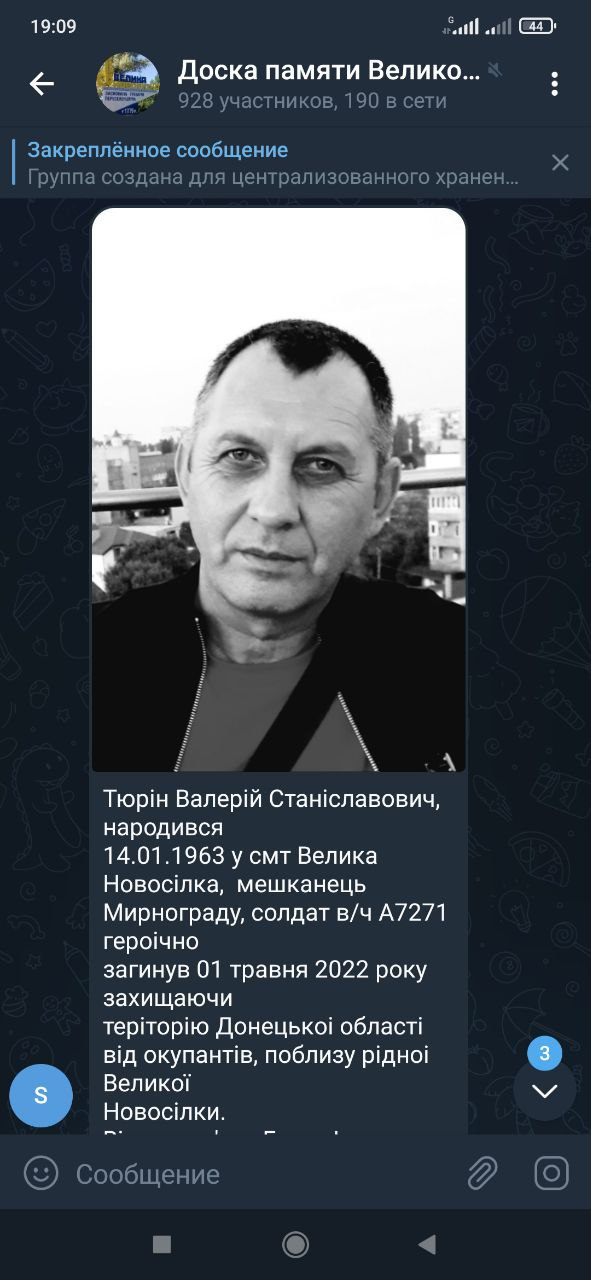 Випускник 1980 року,  Великоновосілківський заклад загальної середньої освіти І-ІІІ ступенів № 214.01.1963 р.н.Солдат в/ч А7271Героїчно загинув 01.05.2022 року ВІЧНА ШАНА!!!МАЖАН СЕРГІЙ ІВАНОВИЧ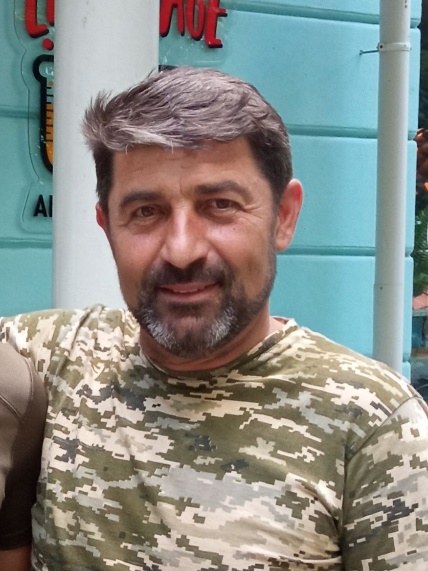 Випускник 1991 року,  Великоновосілківський заклад загальної середньої освіти І-ІІІ ступенів № 213.01.1974 р.н.ДЯКУЄМО ЗА ЗАХИСТ!!!БАТМАН АНАТОЛІЙ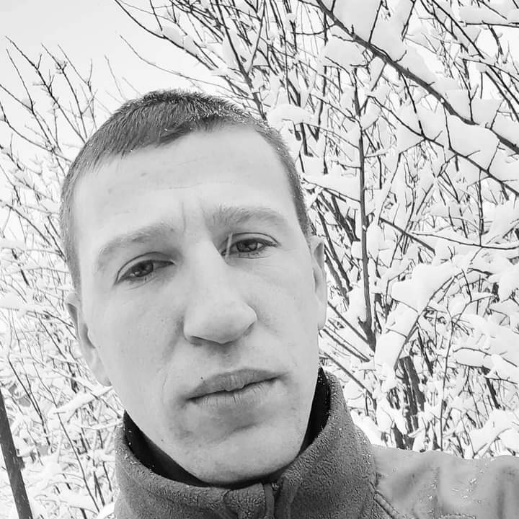 Випускник 2010 року,  Великоновосілківський заклад загальної середньої освіти І-ІІІ ступенів № 222.06.1992 р.н.Героїчно загинув захищаючи Україну у червні 2022 рокуВІЧНА ШАНА!!!Васильченко ВладиславЛуговий Кирило (2017 р.)Памірський ОлександрКравченко СергійШЕПЕЛЬ ОЛЕГ Випускник 1991 року,  Великоновосілківський заклад загальної середньої освіти І-ІІІ ступенів № 2. Війська зв'язку - зв'язківець.Василь Шевченко Микола Кондаков, 2003 р.н. Випускник 2018 (з 9 класу)Мартиненко Стас